فرايند تمديد جواز تاسيس واحد توليدي مراحل صدور تمديد جواز تاسيس به صورت الكترونيكي و از طريق سامانه بهين ياب انجام مي شود .سامانه تمديد جواز تاسيس واحد توليديفلوچارت فرايند تمديد جواز تاسيس واحد توليدي: 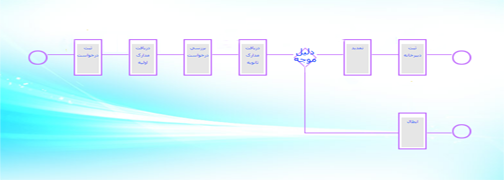 